Развивающая предметно-пространственная средав старшей группе МБДОУ № 65 «Дельфин».Автор: Москвитина Е.Ю., Воспитатель МБДОУ № 65 «Дельфин»В групповом помещении организовала и содержательно наполнила центры развития, которые способствуют самовыражению каждого ребенка в разных видах деятельности. Созданная мною развивающая предметно – пространственная среда обеспечивает возможность общения, совместную деятельность детей и взрослых, двигательную активность детей, а также возможность для уединения. Пространство группы организовала по центрам:1.	Центр грамоты.2.	Центр конструирования.3.	Центр  экспериментирования.4.	Центр изобразительной деятельности.5.	Центр книги.6.	Центр сюжетно-ролевых игр.7.       Центр патриотического воспитания.	8.       Центр двигательной активности. Центры обеспечивают полноценное развитие личности детей во всех основных образовательных областях на фоне их эмоционального благополучия и положительного отношения к миру, к себе и к другим людям. Развивающая предметно – пространственная среда содержательно – насыщенна: центры оснащены большим количеством развивающего и наглядно-дидактического материала, который пополняется с учетом интересов воспитанников группы. Разнообразие материалов, оборудования обеспечивают игровую, познавательную, исследовательскую и творческую активность всех воспитанников. Среда, окружающая детей в моей группе обеспечивает безопасность их жизни, способствует укреплению здоровья и закаливанию организма каждого из них.В соответствии с темой недели вносятся новые предметы, атрибуты, стимулирующие игровую, двигательную, познавательную и исследовательскую деятельность детей, а так же пополняются продуктами детской деятельности.Тема недели: «Вот и лето прошло» (с 3.09 по 7.09).Тема недели: «Жизнь людей и природа в городе» (с 17.09 по 21.09).Понедельник (3.09)Понедельник (3.09)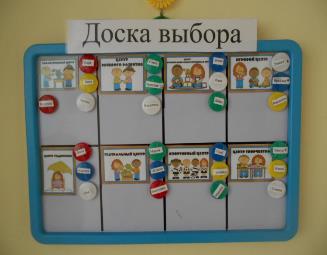 Познакомила с пособием «Доска выбора» (для чего нужна, как пользоваться) и    «Центром грамотности» (где находится в группе, для чего нужен, что можно в нем делать).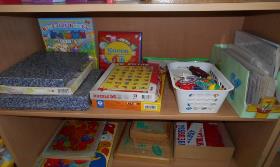 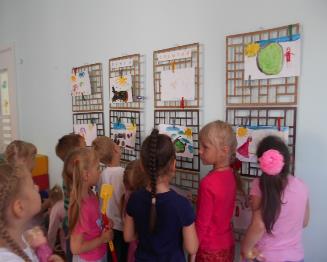 Рассмотрели пособие «Лента событий», обсудили и поделились впечатлениями  от летнего  проекта «Фантазеры и затейники».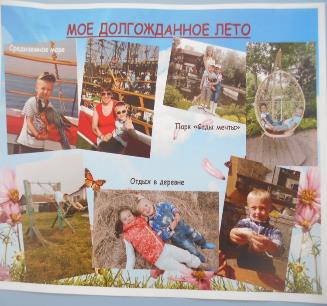 Глеб принес семейную презентацию «Как мы лето провели», поделился с ребятами своими впечатлениями.Вторник(4.09)Вторник(4.09)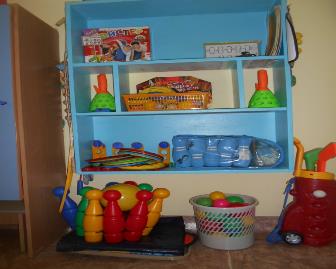  Познакомила с  «Центром физического развития» (где находится в группе, для чего нужен, что можно в нем делать).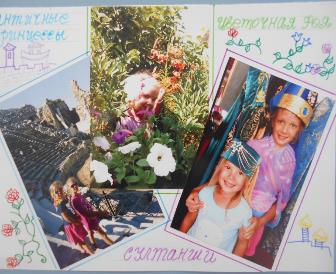  Вика принесла семейную презентацию «Как мы лето провели», поделилась с ребятами своими впечатлениями.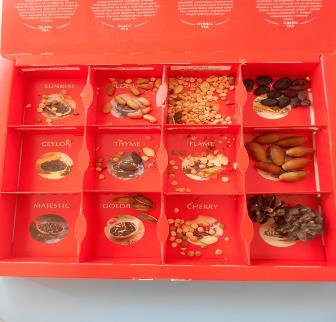 Рассмотрели коллекцию семян, собранную вместе с родителями. Познакомила с  «Центром экспериментирования».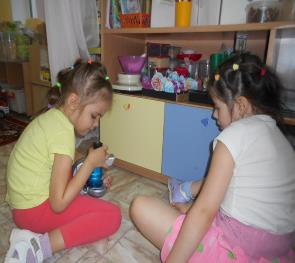 Среда(5.09)Среда(5.09)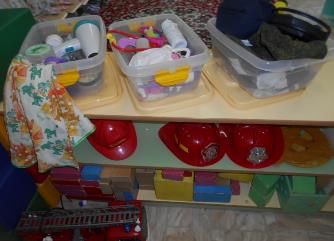 Познакомила с «Центром игры» (где находится в группе, для чего нужен, что можно в нем делать). Тимур предложил поиграть в  сюжетную игру «Путешественники».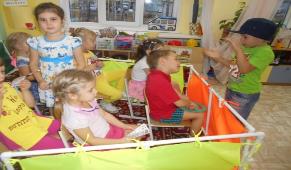 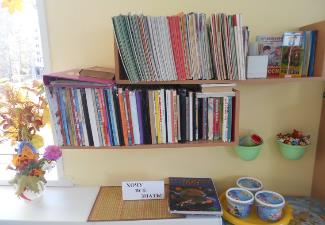 Познакомила с «Центром книги», с «Центром патриотического воспитания» (где находится в группе, для чего нужен, что можно в нем делать).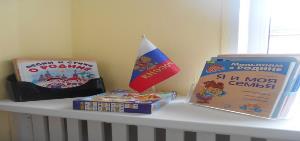 Четверг(6.09)Четверг(6.09)Четверг(6.09)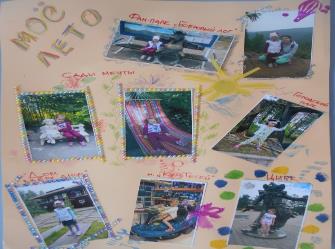 Аня принесла семейную презентацию «Как мы лето провели», поделилась с ребятами своими впечатлениями.Аня принесла семейную презентацию «Как мы лето провели», поделилась с ребятами своими впечатлениями.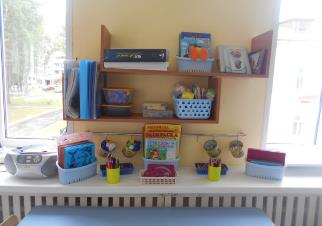 Познакомила с  материалами в «Центре  творчества» . Рисовали   «Впечатления о лете».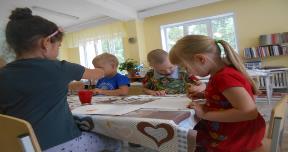 Пятница (07.09).Пятница (07.09).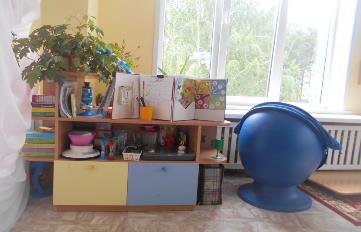 Отметили погоду в «Центре экспериментирования».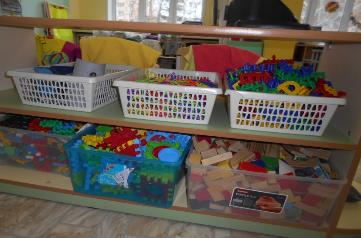 Познакомила со «Строительным центром» (где находится в группе, для чего нужен, что можно в нем делать).Понедельник (17.09)Понедельник (17.09)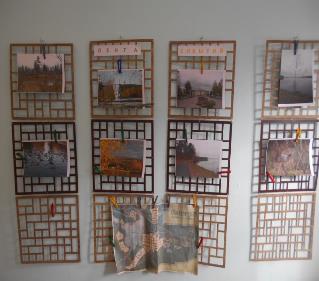 Саша с мамой принесли фото  города Железногорск, Наташа с бабушкой принесли карту  города. С детьми поместили в «Ленту событий», рассмотрели, обсудили, поделились впечатлениями.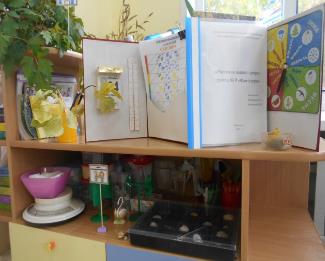  Вместе с родителями собрали гербарий, рассмотрели  его с детьми в «Центре экспериментирования».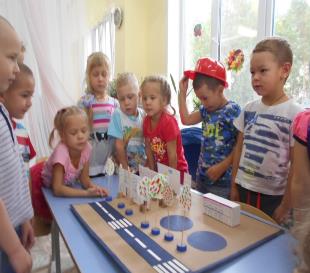 По предложению Артема , для игры изготовили макет «Ленинградский проспект».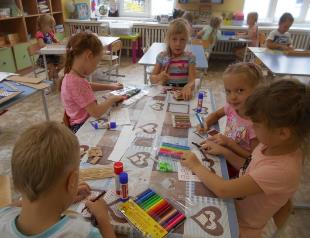 Вторник(18.09)Вторник(18.09)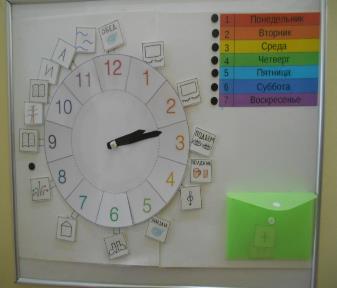 Рассмотрели с детьми пособие «Режим дня», обсудили  для чего нужно: отмечать - чем занимаются дети в определенное время; ВЧЕРА, СЕГОДНЯ, ЗАВТРА; дни  недели; «время».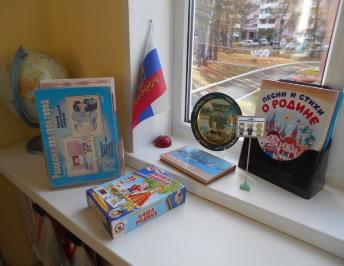 В «Центре патриотического воспитания» рассмотрели картинки «Расскажи про свой город», обсудили  их, составили описательные рассказы, играли  по предложению Ярослава в игру «Что есть в нашем городе?».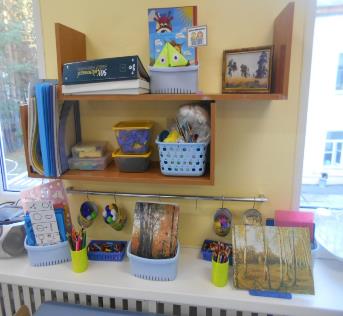 В «Центре творчества» рассмотрели пейзажи деревьев по желанию Ксюши, схему рисования «Деревья нашего города». Рисовали по схеме «Деревья нашего города»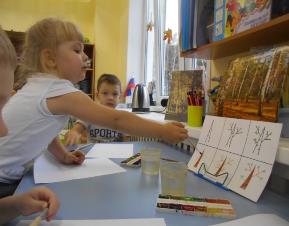 Среда(19.09)Среда(19.09)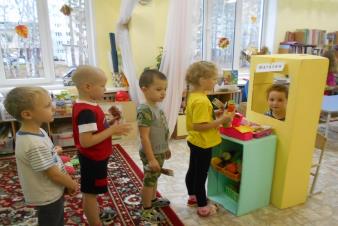 Дети  захотели поиграть в «Центре игры» в сюжетно – ролевую игру «Магазин».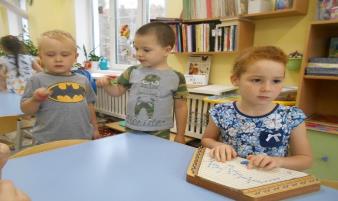 В «Музыкальном уголке» придумали, по предложению Леры, «Музыку дождя в городе».Четверг (20.09)Четверг (20.09)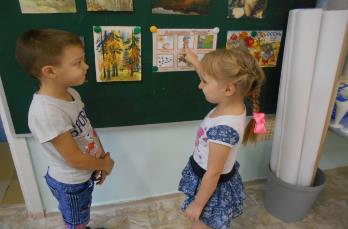  Рассмотрели алгоритм «Осень», обсудили, составили описательные рассказы.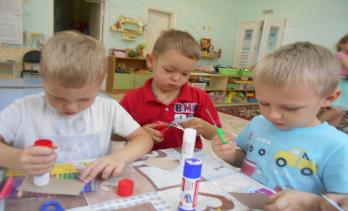 По просьбе Тимура конструировали из бросового материала «Городской транспорт» для макета «Ленинградский проспект». 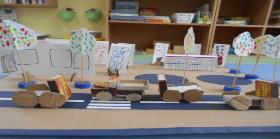 Пятница(21.09)Пятница(21.09)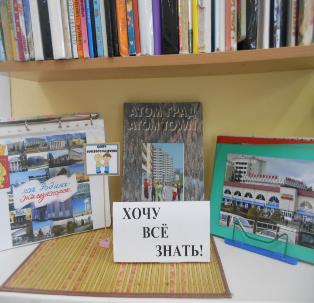 В «Центр книги» внесла, по предложению Оли,   книги о нашем городе.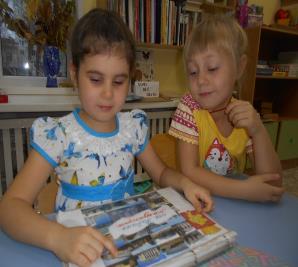 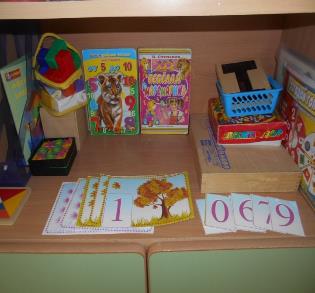 В   «Центр математики» внесла дидактическую игру «Сколько листьев улетело» , познакомила детей с правилами игры.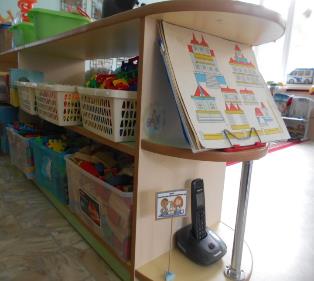  В  «Строительный центр», по желанию Жени, Тимура, Артема, внесла схемы «Постройки города», по которым дети строили из строителя.